JONATHAN 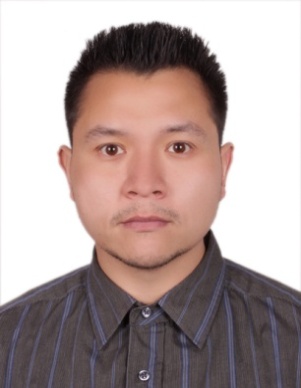 Email: jonathan.323274@2freemail.com 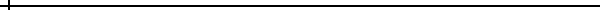 CAREER OBJECTIVETo continue my career with an organization that will utilize my management, supervision and administrative skills to benefit mutual growth and success.PERSONAL DATA Date of Birth: 	 March 14, 1985Place of Birth:	Torrance, California U.S.A.Civil status:  		MarriedReligion:		Philippine Independent Catholic ChurchNationality:		AmericanWORK EXPERIENCESDepartment Manger			WALMART SUPERCENTER					2456 3rd Ave W, Dickinson, North Dakota 58601, USA					July 2015- PresentJob Descriptions:Ensuring that operations are carried out properly and in line with laid down rules and regulations.Day-to-day responsibilities include checking inventory, ensuring items past the sell-by date are removed, and making sure needed items are in stock. Create and merchandise produce displays, making sure only high-quality produce is presented.Maintain produce department inventory, negotiating prices with vendors and restocking supplies as needed.Supervise employees, providing guidance, scheduling shifts, and handling disciplinary actions as needed. Work with the other department managers of the supermarket on store-wide policies, promotions, and in other areas.Sales Associate			WALMART SUPERCENTER					2456 3rd Ave W, Dickinson, North Dakota 58601, USA					April 2015- July 2015Jobs Descriptions:Welcoming customers and helping them with locating merchandize within the store.Helping the customers to check price of items, and properly arranging products in shelves by categorizing them to make for easy access and display.Responsible for restocking the shelves when they are out of products and pass the information for the need to restock to the appropriate department. Place price tags on items and ensure that barcodes are correctly placed.Deal with incoming stock deliveries by assisting in unloading trucks and sort out received items and make piles according to types of materials Handle stock inventory and make sure that it is accurate by rechecking it.Follow company rules and protocols governing top product placement activitiesEnsure that no damaged or expired items are placed on shelvesServer/ Bartender				CHEVYS FRESH MEX						2436 Solomans Island Dr. Annapolis, MD 21401 USA						November 2012- December 2013Achievements:Employee of the month award November 2012Job Descriptions:Provided the customers with a pleasant dining experience and quality service.Checks identification of customers in order to verify age requirements for purchase of alcoholMixes ingredients, such as liquor, soda, water, sugar, and bitters, in order to prepare cocktails and other drinksPlans, organizes, and controls the operations of a cocktail lounge or barConducted final check of food items prior to serving customers to ensure quality maintenance.Ensured the cleanliness of dining area and food items before serving.Worked in coordination with other departments to ensure that customers get quality service and satisfaction.Pawn Broker				FASTCASH PAWNBROKERS					1940 West st. Annapolis, Maryland 21401 USA					February 2012- August 2012Job Descriptions:Estimated the prices of valuables like jewelry, coins and electronics and lends money to the customer based on that value and carefully determine their condition and worthPrepared legal contract where all the terms and conditions of the agreement; along with the interest is mentioned and explaining the whole process so as to avoid any confusionReturning the objects after the loan is repaidSelling the objects in case the client fails to return the moneyMaking inventory on a monthly basisStock Crew/ Back up Cashier	OFFICE DEPOT											2401 Solomans Island rd. Annapolis, Maryland 21401 USA						August 2011- February 2012Job Descriptions:Welcome customers, maintain knowledge and help with the selection of merchandiseParticipated in counting store’s physical inventory and ensured stock levels on the sales floor are maintained continuallyMaintained cleanliness of storeHandled cash, change and operated the cash register; Organized merchandise pricing, signage and coding.Food Clerk				SHOPPERS					2371 Solomans Island rd. Annapolis, Maryland 21401 USAMay 2011- March 2012Job Description:Obtains or prepares food items requested by customers.Weighs items for defining price, bags or wraps the purchased items of the customer and informed customer of total price of purchasesStamps, marks, or tags price on merchandiseSets up displays stocks shelves, coolers, counter, bins, tables, freezers, containers, or trays with new merchandise and maintained the cleanliness of the assigned sectionResponsible for the weekly inventory and sending stock request from warehouse or supplier.Restaurant Server			PAD THAI					38 West Street Annapolis, Maryland 21401 USA					January 2011- April 2011Job Descriptions:Welcome and directed guests to assigned tablesServed menu cards to customers and getting their orders.Promptly served food while ensuring quality and accuracy of orders; Attended  to the guests throughout their dining experience; Maintained cleanliness of restaurant and making sure that the plates and glasses are clean; Delivering bill requests; and performed other tasks as assigned.EDUCATIONAL BACKGROUNDTertiary level		Bachelor of Science in Hotel and Restaurant ManagementUnciano Colleges Antipolo, City Philippines2005-2007 (Undergraduate)